СОВЕТ ДЕПУТАТОВ муниципального образования Гавриловский сельсовет Саракташского района оренбургской области третьего созывАР Е Ш Е Н И ЕСорок пятого внеочередного заседания Совета депутатов Гавриловского сельсовета  третьего созываВ соответствии с Федеральным законом от 03.08.2018 № 334-ФЗ «О внесении изменений в статью 52 части первой и часть вторую Налогового кодекса Российской Федерации» , Федеральным законом от 28.12.2017 № 436-Ф3 «О внесении изменений в части первую и вторую Налогового кодекса Российской Федерации и отдельные законодательные акты Российской Федерации», и руководствуясь Уставом муниципального образования Гавриловский сельсовет Саракташского района Оренбургской  области, Совет депутатов Гавриловского сельсовета   РЕШИЛ:	 1. Внести в «Положение о земельном налоге», утвержденное решением Совета депутатов Гавриловского сельсовета от 18.03.2016 № 23» следующие изменения :1.1.  Раздел III дополнить пунктом 4 следующего содержания:« 4. При установлении налога решением Совета депутатов Гавриловского сельсовета Саракташского района Оренбургской области могут также устанавливаться налоговые льготы, основания и порядок их применения, включая установление величины налогового вычета для отдельных категорий налогоплательщиков.»1.2.. В разделе V:1.2.1. В пункте 4 слова  «по состоянию  на 1 января года, являющегося налоговым периодом»  исключить.1.2.2. В абзаце 1 пункта 5 слова « с месяца» заменить на слова «со дня».          2. Настоящее решение вступает в силу после дня его обнародования и подлежит размещению на официальном сайте администрации Гавриловского сельсовета.	3.  Контроль за исполнением настоящего решения оставляю за собой.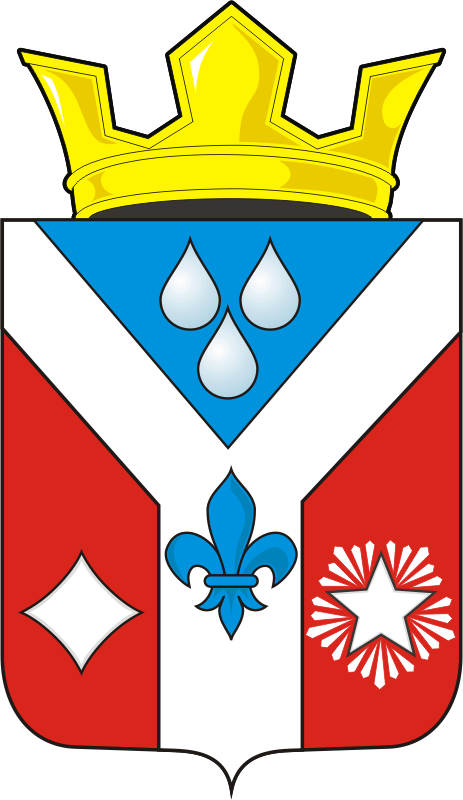 23.07.2019  г с. Гавриловка№ 152О внесение изменений в Положение о земельном налогеПредседатель Совета депутатовГлава муниципального образованияЕ.И. Варламова